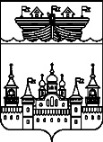 ЗЕМСКОЕ СОБРАНИЕ ВОСКРЕСЕНСКОГО МУНИЦИПАЛЬНОГО РАЙОНА НИЖЕГОРОДСКОЙ ОБЛАСТИРЕШЕНИЕ26 февраля 2021 года	№9Об утверждении Положения о порядке передачи в безвозмездное пользование имущества, находящегося в муниципальной собственности Воскресенского муниципального района Нижегородской областиВ целях определения порядка управления и распоряжения муниципальной собственностью Воскресенского муниципального района Нижегородской области, в соответствии с Гражданским кодексом Российской Федерации, Федеральным законом от 06.10.2003 №131-ФЗ «Об общих принципах организации местного самоуправления в Российской Федерации», Уставом Воскресенского муниципального района Нижегородской областиЗемское собрание района  решило:1.Утвердить прилагаемое Положение о порядке передачи в безвозмездное пользование имущества, находящегося в муниципальной собственности Воскресенского муниципального района Нижегородской области.2.Контроль за исполнением настоящего решения возложить на постоянную комиссию Земского собрания Воскресенского муниципального района Нижегородской области по бюджетной, финансовой и налоговой политике, предпринимательству, торговле и бытовому обслуживанию (И.Д.Оржанцев), Комитет по управлению муниципальным имуществом Воскресенского муниципального района Нижегородской области (Д.В.Миронов).Председатель                                                                     Глава местного самоуправленияЗемского собрания района                 			   района                                    В.Н.Ольнев						   Н.В. ГорячевПриложениек решению Земского собранияВоскресенского муниципального районаНижегородской областиот 26 февраля 2021 года №9ПОЛОЖЕНИЕО порядке передаче в безвозмездное пользование имущества, находящегося в муниципальной собственности Воскресенского муниципального района Нижегородской области(далее – Положение)1.Общие положения1.1. Настоящее Положение разработано в соответствии с Конституцией Российской Федерации, Гражданским кодексом Российской Федерации, Федеральным законом от 06.10.2003 №131-ФЗ «Об общих принципах организации местного самоуправления в Российской Федерации», Федеральным законом от 26.07.2006 № 135-ФЗ «О защите конкуренции», иными правовыми актами Российской Федерации, Нижегородской области, Уставом Воскресенского муниципального района Нижегородской области.1.2. Настоящее Положение определяет порядок передачи в безвозмездное пользование имущества, находящегося в муниципальной собственности Воскресенского муниципального района Нижегородской области, в том числе закрепленного на праве хозяйственного ведения или оперативного управления за муниципальными учреждениями, муниципальными предприятиями.1.3. Действие Положения не распространяется на передачу в безвозмездное пользование жилых помещений, земельных участков и природных объектов, находящихся в муниципальной собственности.2.Ссудодатель по договору безвозмездного пользования2.1. Ссудодателем по договору безвозмездного пользования, от имени Воскресенского муниципального района Нижегородской области выступает Комитет по управлению муниципальным имуществом Воскресенского муниципальному района Нижегородской области (далее – Комитет).2.2. Ссудодателем по договору безвозмездного пользования имуществом, находящимся в муниципальной собственности Воскресенского муниципального района Нижегородской области, закрепленным на праве хозяйственного ведения или оперативного управления за муниципальными учреждениями, муниципальными предприятиями, могут выступать указанные учреждения и предприятия, с предварительного письменного согласия Комитета.3. Ссудополучатель по договору безвозмездного пользования3.1. Ссудополучателями по договору безвозмездного пользования, заключаемому без проведения торгов, могут быть:- федеральные органы государственной власти, органы государственной власти Нижегородской области, органы местного самоуправления района;- муниципальные учреждения района;- федеральные государственные учреждения и государственные учреждения Нижегородской области;- творческие союзы Российской Федерации и их отделения по Нижегородской области;-религиозные организации в случае, когда передается объект имущества религиозного назначения;- юридические консультации, созданные по представлениям Правительства Нижегородской области;- юридические лица, индивидуальные предприниматели в порядке, предусмотренном главой 5 Федерального закона от 26.07.2006. № 135-ФЗ «О защите конкуренции».3.2. Ссудополучателями по договору безвозмездного пользования, заключаемому по результатам проведения торгов, могут быть:- иные юридические лица, не указанные в пункте 3.1. настоящего Положения, осуществляющие социально-значимые виды деятельности на территории Воскресенского муниципального района Нижегородской области.4. Порядок передачи имущества4.1. Заключение договоров безвозмездного пользования муниципальным имуществом может быть осуществлено только по результатам проведения конкурсов или аукционов на право заключения договоров, за исключением случаев установленных действующим законодательством (часть статьи 17.1, главы 5 Федерального закона от 26.07.2006 № 135-ФЗ «О защите конкуренции».4.2. Конкурсы и аукционы на право заключения договоров безвозмездного пользования в отношении муниципального имущества проводятся в порядке, установленном федеральным антимонопольным органом.4.3. Для участия в конкурсе или аукционе на право заключения договора безвозмездного пользования муниципальным имуществом заявитель обязан предоставить в Комитет:- заявку на участие в торгах (аукционе, конкурсе) установленного документацией об аукционе или конкурсной документацией образца, с указанием в ней сведений и документов о заявителе, подавшем такую заявку:- фирменное наименование (наименование), сведенья об организационно-правовой форме, о месте нахождения, почтовый адрес, номер контактного телефона;- полученную не ранее чем за шесть месяцев до даты размещения на официальном сайте торгов извещения о проведении аукциона или конкурса выписку из единого государственного реестра юридических лиц или нотариально заверенную копию такой выписки, надлежащим образом заверенный перевод на русский язык документов о государственной регистрации юридического лица в соответствии с законодательством соответствующего государства (для иностранных лиц), полученные не ранее чем за шесть месяцев до даты размещения на официальном сайте торгов извещения о проведении аукциона, конкурса;- документ, подтверждающий полномочия лиц на осуществление действий от имени заявителя – юридического лица (копия решения о назначении или об избрании либо приказ о назначении физического лица на должность, в соответствии с которым такое физическое лицо обладает правом действовать от имени заявителя без доверенности (далее – руководитель). В случае если от имени заявителя действует иное лицо, заявка на участие в аукционе, конкурсе должна содержать также доверенность на осуществление действий от имени заявителя, заверенную печатью заявителя и подписанную руководителем заявителя или уполномоченным этим руководителем лицом, либо нотариально заверенную копию такой доверенности. В случае если указанная доверенность подписана лицом, уполномоченным руководителем заявителя, заявка на участие в аукционе, конкурсе должна содержать также документ, подтверждающий полномочия такого лица;- копии учредительных документов заявителя;- документы, характеризующие квалификацию заявителя, в случае если в конкурсной документации указан такой критерий оценки заявок на участие в конкурсе, как квалификация участника конкурса (в случае проведения конкурса);- решение об одобрении или о совершении крупной сделки либо копия такого решения в случае, если требование о необходимости наличия такого решения для совершения крупной сделки установлено законодательством Российской Федерации, учредительными документами юридического лица и если для заявителя заключение договора, внесение задатка или обеспечение исполнения договора являются крупной сделкой;- заявление об отсутствии решения о ликвидации заявителя - юридического лица, об отсутствии решения арбитражного суда о признании заявителя – юридического лица банкротом и об открытии конкурсного производства, об отсутствии решения о приостановлении деятельности заявителя в порядке, предусмотренном Кодексом Российской федерации об административных правонарушениях;- предложения об условиях выполнения работ, которые необходимо выполнить в отношении муниципального имущества, права на которое передаются по договору, а также по качеству, количественным, техническим характеристикам товаров (работ, услуг), поставка (выполнение, оказание) которых происходит с использованием такого имущества. В случаях, предусмотренных документацией об аукционе, также копии документов, подтверждающих соответствие товаров (работ, услуг) установленным требованиям, если такие требования установлены законодательством Российской Федерации (в случае проведения аукциона);- предложение по цене договора (в случае проведения конкурса);- предложения об условиях исполнения договора, которые являются критериями оценки заявок на участие в конкурсе. В случаях, предусмотренных конкурсной документацией, также копии документов, подтверждающих соответствие товаров (работ, услуг)установленным требованиям, если такие требования установлены законодательством Российской Федерации в случае проведения конкурса);- документы или копии документов, подтверждающие внесение задатка, в случае если в документации об аукционе, конкурсе содержится требование о внесении задатка (платежное поручение, подтверждающее перечисление задатка).4.4. Основанием для заключения договора безвозмездного пользования муниципальным имуществом по итогом проведенных торгов является протокол о результатах конкурса или аукциона.4.5. В случаях, предусмотренных частью 1 статьи 17.1. Федерального закона от 26.07.2006 № 135-ФЗ «О защите конкуренции», передача имущества, находящегося в муниципальной собственности Воскресенского района Нижегородской области, в безвозмездное пользование осуществляется без конкурса и аукциона и предоставляется Комитетом по письменному обращению заявителя. В обращении заявителя излагается просьба о передаче муниципального имущества в безвозмездное пользование, цели его использования, сведенья о месторасположении передаваемого муниципального имущества. К обращению прилагается:- копия свидетельства о государственной регистрации юридического лица;- копия свидетельства о постановке юридического лица на налоговый учет в налоговом органе, заверенная заявителем;- копии учредительных документов заявителя, заверенные заявителем; - копия документа, подтверждающая полномочия руководителя;- надлежащим образом оформленная доверенность (для представителя заявителя).Копии перечисленных документов предоставляются в одном экземпляре.4.6. Документом, оформляющим передачу муниципального имущества в безвозмездное пользование без проведения торгов, является Постановление издаваемое Администрацией Воскресенского муниципального Нижегородской области. На основании постановлением оформляется договор безвозмездного пользования муниципальным имуществом. К договору прилагается акт приема-передачи имущества.4.7. Исключительно в целях, предусмотренных частью 1 статьи 19 Федерального закона от 26.07.2006 № 135-ФЗ «О защите конкуренции», с предварительного согласия антимонопольного органа, предоставление муниципального имущества в безвозмездное пользование осуществляется путем предоставления муниципальной преференции, в порядке, установленном главой 5 Федерального закона от 26.07.2006 № 135-ФЗ «О защите конкуренции».4.8. Передача в безвозмездное пользование муниципального имущества, имеющего религиозное назначение, и объектов культурного наследия (памятников истории и культуры) осуществляется в порядке, установленном законодательством Российской Федерации и законодательством Нижегородской области.4.9. Содержание муниципального имущества района, переданного в безвозмездное пользование, осуществляется ссудополучателем самостоятельно за счет собственных средств.4.10. Ссудополучатель не имеет права сдавать как в целом, так и частично переданное в безвозмездное пользование муниципальное имущество в пользование третьим лицам без разрешения собственника.5. Общие основания отказа предоставления в безвозмездное пользование имущества, находящегося в муниципальной собственности Воскресенского муниципального района Нижегородской области5.1.Основанием для отказа в предоставлении муниципального имущества в безвозмездное пользование является:- неполный либо ненадлежащим образом оформленный заявителем пакет документов;- отсутствие на момент обращения заявителя свободного муниципального имущества, которое может быть  передано в безвозмездное пользование;- отсутствие правовых оснований для предоставления заявителю муниципального имущества в безвозмездное пользование;- отсутствие правовых оснований для предоставления заявителю муниципального имущества в безвозмездное пользование без проведения торгов;- в отношении указанного в заявлении  муниципального имущества принято решение о проведении торгов (в случае предоставления муниципального имущества в безвозмездное пользование без торгов);- принятие в отношении указанного в заявлении муниципального имущества решения о предоставлении муниципальным учреждениям, предприятиям;- указанное в заявлении муниципальное имущество является предметом действующего договора безвозмездного пользования, аренды;- муниципальное имущество закреплено на праве хозяйственного ведения или оперативного управления за муниципальными предприятиями или муниципальными учреждениями Воскресенского муниципального района Нижегородской области;- имущество включено в Прогнозный план (программу) приватизации муниципального имущества Воскресенского муниципального района Нижегородской области;- муниципальное имущество включено в Перечень муниципального имущества  Воскресенского муниципального района Нижегородской области, предназначенного для передачи во владение и (или) пользование субъектам малого и среднего предпринимательства и организациям, образующим инфраструктуру поддержки субъектов малого и среднего предпринимательства в Воскресенском муниципальном районе Нижегородской области, утвержденный решением Земского собрания Воскресенского муниципального района Нижегородской области от 30.05.2019 № 38 (за исключением целей, предусмотренных п. 13 части 1 ст. 19 Федерального закона «О защите конкуренции»;- отсутствие правовых оснований для предоставлении заявителю муниципального имущества в порядке, предусмотренном главой 5 Федерального закона от 26 июля 2006 года № 135-ФЗ «О защите конкуренции» в виде муниципальных преференции (в случае предоставления муниципального имущества в безвозмездное пользование в виде муниципальных преференции);- наличие решения антимонопольного органа об отказе в предоставлении муниципальной преференции (в случае предоставления муниципального имущества в безвозмездное пользование в виде муниципальных преференций);- несоответствие требованиям, установленным законодательством Российской Федерации, предъявляемым к участникам конкурсов и аукционов (в случае предоставления муниципального имущества в безвозмездное пользование путем проведения торгов);- невнесение задатка, если требование о внесение задатка указано в извещении о проведении конкурса или аукциона (в случае предоставления муниципального имущества в безвозмездное пользование путем проведения торгов);- несоответствие заявки на участие в конкурсе или аукционе требованиям конкурсной документации либо документации об аукционе, в том числе наличия в таких заявках предложения о цене договора ниже начальной (минимальной) цены договора (цены лота) (в случае проведения конкурса) (в случае предоставления муниципального имущества в безвозмездное пользование путем проведения торгов);- подача заявки на участие в конкурсе или аукционе заявителем, не являющимся субъектом малого и среднего предпринимательства или организацией, образующей инфраструктуру поддержки субъектов малого и среднего предпринимательства, либо не соответствующим требованиям, установленным частями 3 и 5 статьи 14 Федерального закона «О развитии малого и среднего предпринимательства в Российской Федерации», в случае проведения конкурса или аукциона, участниками которого могут являться только субъекты малого и среднего предпринимательства или организации, образующие инфраструктуру поддержки субъектов малого и среднего предпринимательства, в соответствии с Федерального закона «О развитии малого и среднего предпринимательства в Российской Федерации» (в случае предоставления муниципального имущества в безвозмездное пользование путем проведения торгов);- наличие решения о ликвидации заявителя – юридического лица или наличие решения арбитражного суда о признании заявителя - юридического лица банкротом и об открытии конкурсного производства (в случае предоставления муниципального имущества в безвозмездное пользование путем проведения торгов);- наличие решения о приостановлении деятельности заявителя в порядке, предусмотренном Кодексом Российской Федерации об административных правонарушениях, на день рассмотрения заявки на участие в конкурсе или заявки на участие в аукционе (в случае предоставления муниципального имущества в безвозмездное пользование путем проведения торгов);- установление факта подачи одним заявителем двух и более заявок на участие в торгах (конкурсе, аукционе) в отношении одного и того же лота при условии, что поданные ранее заявки таким заявителем не отозваны (в случае предоставления муниципального имущества в безвозмездное пользование путем проведения торгов).